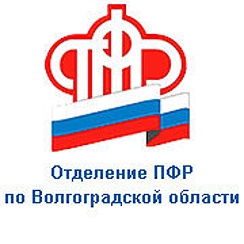                                                  ПРЕСС-СЛУЖБА             ГОСУДАРСТВЕННОГО УЧРЕЖДЕНИЯ – ОТДЕЛЕНИЯ      ПЕНСИОННОГО ФОНДА РФ ПО ВОЛГОГРАДСКОЙ ОБЛАСТИОфициальный сайт Отделения ПФР по Волгоградской области – pfr.gov.ruО видах пенсии и выплатах для инвалидов	По данным Федерального реестра инвалидов, в России насчитывается более 11 млн человек с ограниченными возможностями здоровья. Из них свыше 163 тысяч инвалидов проживают в Волгограде и Волгоградской области.	Пенсионный фонд России является одним из главных государственных институтов страны, осуществляющих социальное и пенсионное обеспечение инвалидов. Одно из приоритетных направлений работы ПФР - реализация государственной программы по созданию доступной среды для различных категорий граждан с ограниченными возможностями здоровья.	Напомним, основными видами выплат в связи с инвалидностью являются:страховая пенсия по инвалидности;социальная пенсия по инвалидности;государственная пенсия по инвалидности.	На сегодняшний день в нашем регионе почти 66 тысяч  граждан являются получателями пенсий по инвалидности. Из них более 37 тысяч человек – получатели страховой пенсии,  28,4 тысячи – социальной пенсии и государственной пенсии по инвалидности.	Страховая пенсия по инвалидности назначается и выплачивается гражданину, признанному инвалидом I, II, III группы и имеющему хотя бы один день страхового стажа. Причина инвалидности, время наступления и работает ли в данный момент инвалид, не имеют значения.	Социальная пенсия по инвалидности назначается инвалидам I, II и III группы, в том числе инвалидам с детства, детям-инвалидам, а также если гражданин не имеет трудового стажа. Условия назначения – постоянное проживание на территории РФ, принадлежность к категории «нетрудоспособные граждане».	Государственная пенсия по инвалидности назначается тем, кто стал инвалидом в результате военной службы, подготовки или выполнения космических полётов, из-за радиационных или техногенных катастроф.	Получатели страховой и социальной пенсии по инвалидности при определённых условиях (наличие необходимого стажа и пенсионных коэффициентов, достижение пенсионного возраста) могут перейти на страховую или социальную пенсии по старости, которые назначаются в равном или более высоком размере.	Помимо этого, к основным видам выплат относятся ежемесячная денежная выплата (ЕДВ) и набор социальных услуг (НСУ), суммы которых ежегодно индексируются. ЕДВ - одна из самых массовых выплат Пенсионного фонда. Она предоставляется определённым категориям граждан из числа ветеранов, инвалидов, включая детей-инвалидов, бывших несовершеннолетних узников фашизма, лиц, пострадавших в результате воздействия радиации, и других категорий.	Получающим ЕДВ инвалидам также предоставляется набор социальных услуг (НСУ). Он включает в себя предоставление лекарственных препаратов, медицинских изделий, продуктов лечебного питания; путёвок на санаторно-курортное лечение для профилактики основных заболеваний и бесплатный проезд на пригородном железнодорожном транспорте или на междугородном транспорте к месту лечения и обратно.